Navodila za samostojno učenje pri izbirnem predmetu NI3Datum: sreda in petek, 22 in 24. 4. 2020Učna ura: Pridevniška sklanjatevKriterij uspešnosti: poznam pridevniške končnice v imenovalniku in tožilnikuHallo, ich bin wieder da. Und ihr auch, oder?Ja, … was machen wir heute? Wir sprechen über Kleidung … und Adjektive.Weißt du noch? Jans Cousine Victoria kommt aus Australien und sie weiß nicht, welche Kleider sie mitbringen soll.Ponovitev (pridevniške končnice za nedoločnim členom)Zadnjič smo si ogledali, kakšne končnice dobijo pridevniki, če pred njimi stoji nedoločni člen, in sicer v imenovalniku. Ja, vem, kaj pravite … Res je, vsak sklon ima deloma različne končnice. A naj vas potolažim. Letos se učimo samo dva sklona: imenovalnik in tožilnik. Da dobite predstavo in pregled nad temi končnicami, prilagam dokument »Adjektivdeklination_Tabelle«. Svetujem, da si jo natisnete in prilepite v zvezek. To vam bo dragocena pomoč (tudi v gimnaziji …).To, kar smo se učili zadnjič, najdete v drugi preglednici v prvi vrsti (imenovalnik). Gre torej za pridevniške končnice za nedoločnim členom. Kot lahko vidite, iste končnice uporabljamo tudi, kadar pred pridevnikom stoji svojilni zaimek ali nikalnica kein. Torej smo se naučili tri muhe na en mah Reši zdaj naslednjo nalogo s pridevniškimi končnicami za nedoločnim členom (v imnenovalniku!) in si po potrebi pomagaj s preglednico. Victoria je Janovi družini poslala nekaj svojih fotogarfij …                    → iRokusPlus    →  interaktivni UČB  →   6.1. / Situation 2 / Aufgabe 6aPridevniške končnice za nikalnico kein in svojilnimi zaimkiPri današnji snovi bomo naredili nekaj, kar vam bo zelo všeč: copy-paste. Iste pridevniške končnice, ki smo se jih zadnjič naučili za nedoločnimi členi (ein, eine, einen), namreč uporabljamo tudi za svojilnimi zaimki (mein, dein, sein …) in za nikalnico kein. Torej tri muhe na en mah. Oglej si drugo preglednico na učnem listu, ki si si ga prilepil/-a v zvezek. S pomočjo te preglednice reši naslednje naloge:                   → iRokusPlus    →  interaktivni UČB  →   6.1. / Situation 2 / Aufgabe 8Preden prebereš in rešiš nalogo z e-sporčilom Janove mame Victoriji, klikni na spodnji oranžni oblaček (Kaj Janova mama sporoča Victoriji?  … Zelo se te veselimo!)klikni na sovico in preglednico dopolni – primerjaj s preglednico v tvojem zvezkuKo končaš z 8. nalogo, reši še nalogi, ki ju najdeš zraven sovice (dve ikoni z rožico …)Vse naloge preveri z zeleno kljukico. Saj veš, rešuj tako dolgo, da so vse rešitve obarvane z zeleno!UtrjevanjePo dolgem času spet odpri delovni zvezek Znam za več, str. 58/1, str. 61/5+7, str. 63/4+5. Poslikaj jih in mi jih pošlji. Pomagaj si s preglednico, ki ste si jo prilepili v zvezek, pod točko 2! V nalogah boste našli primere tako s končnicami v imenovalniku, kot tudi tožilniku – pozornost torej ne bo odveč. Še ena prošnja – ne piši z navadnim svinčnikom, ker se potem na sliki najpogosteje zelo slabo ali nič ne vidi. Dankeeee!Za ustno utrjevanje prilagam še PPT, ki je narejen tako, da ob slikah in iztočnicah lahko (ustno, kdor želi pa tudi pisno) vadite pridevniške končnice in oblačila.Vielen Dank für heute!Ein schönes Wochenende und bis Mittwoch!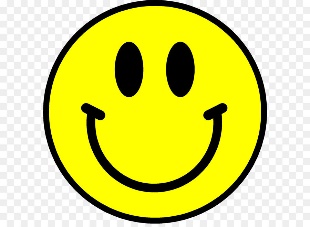 